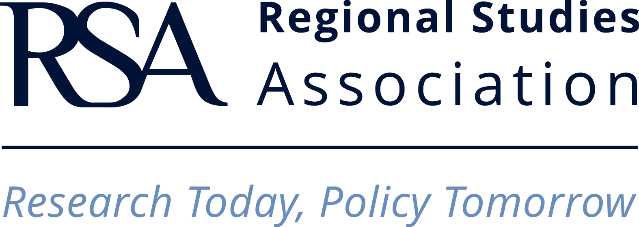 RESEARCH NETWORK GRANT SCHEME (RN)Proposal Application Form 2020The completed application form for the final round should be submitted via email to researchnetwork@regionalstudies.org by 30th September 2020.The Regional Studies Association Research Network on (please add the title of the Research Network)Is this renewed RSA Research Network? 	 YES/NO If yes, please give details.Have you been an organiser of the RSA Research Network in the past? 		YES/NOIf yes, please give details.Your detailsEach organiser listed must be a current member of the RSA at the time of the application and throughout the duration of the Research Network. If an organiser’s membership lapses during the Research Network, claims will not be reimbursedResearch Network Summary (up to 150 words):Please detail the aim(s) and ambitions of the Research Network and its events:Aims and objectives of the Research Network and where relevant, reasoning for any overlap with current Research Networks Proposed plan of events and activities with dates and location and their anticipated outcomes What are the themes of the proposed events? What are the main research questions?Why the research is important and timely? How is this proposal relevant and significant?What communities of interest, environments and/or organisations are likely to benefit from this research network and why? Who might benefit from the research outcomes and how?How might the outcome of your proposal influence, enrich, inform and enhance academy, policy and practice?How does your proposal link to one or more of the Association’s prioritized themes of research? Timings of the Research Network The Research Network should last for the maximum duration of three years.Research Networks are required:To organise at least four Research Network events; To organise at least two Special Sessions held at one or two RSA conference(s).Please list your proposed events (at least 4 Research Network events), including details, dates and locations: Please note that the Association strongly encourages events to be organised in different locations throughout the world. Please list your proposed Special Sessions organised at any RSA Conference As part of this grant, Special Sessions at RSA conferences can be funded with up to £1,000 for travel and accommodation bursaries only. Indicative speakers / participants/ contributors /associate organisers / partner institutions and their roles in developing the Research Network:How do you plan to advertise the activities of your Research Network to the RSA global community? How do you plan to disseminate the outcomes of your Research Network’s events? Please consult the Research Networks’ Handbook (‘Research Networks’ activities, outputs and dissemination of findings’).How much are you applying for?The maximum funding for Research Network is: £10,000 for newly established networks;£7,500 for renewing networks.Outline your justification for resources. Please provide a detailed budget of how the grant would be spent, including details of any co-funding Costs could cover the following (for more details please refer to the Research Networks’ Handbook on finances. Please note that the Research Network organisers may not claim their travel and accommodation expenses as this is not in the spirit of the scheme.):Meeting costsPlenary speakers’ travel and accommodation expenseTravel and Accommodation bursariesAdministrative supportName of person completing the form, signature and date:I have read and understand the Research Networks’ Handbook and its guidelines and fully agree to them. On behalf of the proposed RSA Research Network:Name: 	Date: 	Signature: Organisers (please add an organiser if necessary)Organiser 1Organiser 2Organiser 3Key contact name for expenses and administrative details (this may be someone other than the organisers such as a departmental secretary)Full name/titleDepartment and InstitutionCorresponding Address (Inc. post code)Email addressPhone no. RSA membership ID #Prioritized themes of researchPrioritized themes of researchResearch Network proposalAusterity, risk and resilience Urban and regional sustainability Leadership and governance Geo economy and geo politics City region building and metro politics Territorial politics and policy Urban and Regional theory, methodology and data Developing area studies Socio spatial inequalities, ageing, demography and wellbeing Innovation, agglomeration, evolution Firms, Sectors and Global production networks Local and regional economic development and planning Identity, citizenship and lived differences Cohesion, competition and smart cities Infrastructures and built environment Climate change, adaptation and governanceGlobal Migration and regional developmentExpected duration of the networkExpected start date Expected end date DateLocationEvent 1Event 2Event 3Event 4DateLocationSpecial Session 1Special Session 2Name Institution, CountryRoleTheme(s) presentedDetailed Budget Co-funding (if any)Event 1Event 2Event 3Event 4